ҠАРАР                                                                                                 РЕШЕНИЕ20 октябрь 2023 йыл                            № 22                         20 октября 2023 года  Об отмене решения Совета сельского поселения Большешадинский сельсовет муниципального района Мишкинский район Республики Башкортостан от 25 декабря 2018 года №238 «Об утверждении Программы комплексного развития социальной инфраструктуры сельского поселения Большешадинский сельсовет муниципального района Мишкинский район Республики Башкортостан на 2018-2030 годы»        В соответствии с Конституцией Российской Федерации, Бюджетным кодексом Российской Федерации, Градостроительным кодексом Российской Федерации, Федеральным законом от 06 октября 2003 года №131-ФЗ «Об общих принципах организации местного самоуправления в Российской Федерации, Постановлением Правительства Российской Федерации от 01 октября 2015 года №1050 «Об утверждении требований к программам комплексного развития социальной инфраструктуры поселений, городских округов», Конституции Республики Башкортостан, Законом Республики Башкортостан от 18 марта 2005 года № 162-з «О местном самоуправлении в Республике Башкортостан, Законом Республике Башкортостан от 11 июля 2006 года №341-з «О регулировании градостроительной деятельности в Республике Башкортостан, Уставом сельского поселения Большешадинский сельсовет муниципального района Мишкинский район Республике Башкортостан Совет сельского поселения Большешадинский сельсовет муниципального района Мишкинский район Республики Башкортостан пятого созыва р е ш и л:Решение Совета сельского поселения Большешадинский сельсовет муниципального района Мишкинский район Республики Башкортостан №238 от 25 декабря 2018 года «Об утверждении Программы комплексного развития социальной инфраструктуры сельского поселения Большешадинский сельсовет муниципального района Мишкинский район Республики Башкортостан на 2018-2030 годы» отменить.2.    2. Настоящее решение обнародовать путем размещения на информационном стенде в здании Администрации сельского поселения Большешадинский сельсовет муниципального района Мишкинский район Республики Башкортостан по адресу: д.Большие Шады, ул.Али Карная, д.7 и разместить на официальном сайте Администрации муниципального района Мишкинский район Республики Башкортостан https://mishkan.ru в разделе поселения – Большешадинский.     3.Настоящее Решение вступает в силу после его официального опубликования.  Глава сельского поселения                                                Р.К.Аллаяров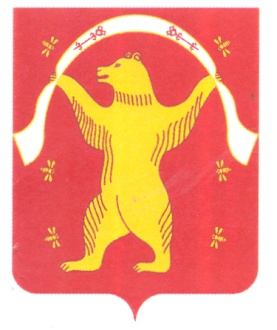 